Výroční zpráva o činnosti školy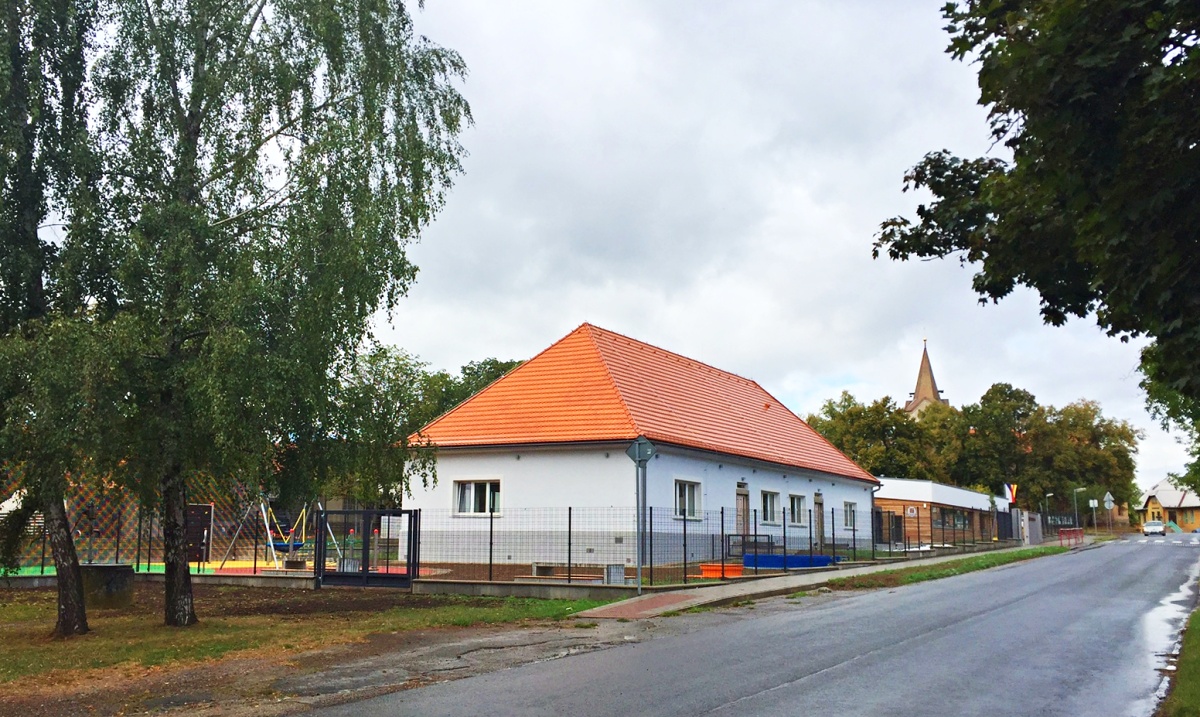 Školní rok 2017/2018Základní škola a mateřská škola Zlatníky – Hodkovice1. Základní údaje o školeZřizovatel: Další údaje:Datum zařazení školy do sítě škol: 	1. 1. 2003Identifikační číslo ředitelství IZO:	000 241 873Identifikátor zařízení:			600 053 351Součásti školy:Základní škola			IZO:	000241873		kapacita: 98Mateřská škola			IZO:	107516641		kapacita: 44Školní jídelna			IZO:	102738441		kapacita: 175Školní výdejna			IZO:  181062488		kapacita: 98Školní družina			IZO:	113900457		kapacita: 68Základní údaje za školní rok 2016/2017 (stav k začátku školního roku)V pedagogických pracovnících není započtena asistenta pedagoga s úvazkem 0,8.Rada školy:Pracuje ve tříčlenném složení (1 zástupce zřizovatele, 1zástupce pedagogů, 1 zástupce rodičů). Ve volebním období 2017 – 2020 byli zvoleni tito členové:za zřizovatele – Lucie Funferová, za pedagogy – Dagmar Hacaperková, za rodiče – Jana Maredová. 2. Charakteristika školského zařízeníJsme základní škola s prvním stupněm. Škola vyučuje podle vlastního školního vzdělávacího programu (dále jen ŠVP) pro základní vzdělávání „Pomoz mi, abych to dokázal sám“.   Prostorové, materiální i hygienické podmínky umožňují plnění ŠVP bez omezení. Základní školu tvoří původní budova, která prošla v minulém roce kompletní rekonstrukcí. Zde nalezneme třídy pro 4. a 5. ročník, přilehlé šatny, toalety pro žáky i pro pedagogy, zázemí pro učitele, sborovnu, ředitelnu a školní mediatéku. Spojovací chodbou přechází žáci do školní jídelny, kde probíhá výdej obědů. V nově přistavené části jsou 3 kmenové třídy pro 1. – 3. ročník. Ve dvou z nich sídlí školní družina, toalety pro žáky i toaleta pro hendikepované a šatny. Součástí školy je i oplocené hřiště vedle budovy školy. Školní družina má dvě oddělení, která navštěvovalo 30 žáků. Škola dle potřeby a financí doplňuje učební pomůcky, včetně multimediálních učebnic. Všechny počítače a notebooky včetně těch, které jsou rozmístěny v kmenových třídách na PC stanovištích, jsou připojeny na internet. V mediatéce školy je umístěna interaktivní televize. Všechny kmenové třídy jsou vybaveny posuvnou bílou tabulí, ve čtyřech je pojízdná velkoformátová televize. Ve všech učebnách jsou umístěny výškově nastavitelné lavice a židle tak, aby vyhovovaly všem žákům. Veškeré prostory školy mají předepsané osvětlení. Okna jsou opatřena žaluziemi a zatemňovacími roletami. V přízemí na chodbě jsou umístěny také koše k třídění odpadu. Součástí školy je i škola mateřská, která je umístěna na detašovaném pracovišti nedaleko školy společně se školní kuchyní. Budova mateřské školy sídlí na detašovaném pracovišti. Kromě mateřské školy je zde i školní jídelna, která připravuje jídlo jak pro děti z MŠ, tak i pro žáky ZŠ. Mateřská škola má dvě heterogenní třídy, každá třída má svoje hygienické zázemí a šatnu. V areálu je velká zahrada.3. Vzdělávací program školyVzdělávací program je vytvořen i pro potřeby činností ve školní družině.Ve druhém pololetí se žáci 3. a 4. ročníku zúčastnili plaveckého výcviku.4. Jazykové vzdělávání a jeho podporaS výukou anglického jazyka začínáme již od 2. ročníku s jednou hodinou týdně, v dalších ročnících pak již se třemi hodinami. Výuka byla zajištěna aprobovanými pedagogy.5. Údaje o pracovnících školy5.1 Další údaje o pedagogických pracovnících5.2 Údaje o pedagogických pracovnících5.3 Odborná kvalifikace pedagogických pracovníků a aprobovanost ve výuce5.4 Další vzdělávání pedagogických pracovníkůCelkem vzdělávacích akcí bylo během školního roku 8.Nepedagogičtí pracovníci průběžně procházeli školeními pro pracovníky školních jídelen, pravidelnými bezpečnostními a hygienickými školeními. Probíhala spolupráce s Pedagogicko psychologickou poradnou pro Prahu – západ.5.5 Počet tříd a počet žákůA) Stav žactva na počátku školního rokuB) Stav žactva na konci školního rokuC) Počet dětí v mateřské škole6. Organizace vyučováníPro provoz běžného vyučování se školní budova otevírá 15 minut před zahájením vyučování, tedy v 7.45 hodin, pravidelné vyučování začíná v 8.00 hodin. Vyučování probíhá ve 45 minutových vyučovacích hodinách, mezi kterými jsou desetiminutové přestávky, svačinová přestávka trvá dvacet minut. Žáci mají dostatek času na relaxaci mezi vyučovacími hodinami, k dispozici jim slouží relaxační kout ve třídách. Školní hřiště jsme z důvodu výstavby školní družiny nemohli dlouhodobě využívat. Školní družina Provoz školní družiny probíhal od pondělí do pátku, odpolední družina od 11.40 hodin do 16.30 hodin. Mateřská škola je v provozu od 6.30 do 16.30 hodin.7. Údaje o integrovaných žácíchStav k 30. 6. 2017V rámci dopoledního vyučování s žáky pracovaly jednotlivé paní učitelky podle individuálního vzdělávacího plánu (dále jen IVP). Dva žáci měli k sobě asistentku pedagoga. Integrovaným žákům byly poskytnuty speciální pomůcky a zakoupeny pracovní sešity.8. Počet zapsaných žáků a počet odkladů školní docházky pro školní rok 2018/2019  Žáci z pátého ročníku byli přijati do 6. ročníku v Praze - Modřanech, 1 žák odešel na školu se sportovním zaměřením, 2 žákyně odešly na školu v Praze Bráníku. Přechod na 2. stupeň žáci zvládají bez problémů.9. Výsledky výchovy a vzdělávání9.1 Celkový prospěch žáků9.2 Výchovná opatření Snížené stupně z chování 9.3 Počet neomluvených hodinV průběhu školního roku 2017/2018 byly zaznamenány neomluvené hodiny u žáka 5. ročníku v celkové výši 3 hodiny.9.4 Odcházející žáci z 5. ročníku do 6. ročníků základních školNa osmileté gymnázium se hlásili 3 žáci, ani jeden nebyl přijat.10. Prevence rizikového chováníŠkola má zpracovaný Minimální preventivní program a jeho vyhodnocení je zpracováno jako samostatný dokument školy. Prevence rizikového chování : spolupráce školního metodika prevence s třídními učitelkami při řešení všech problémů ve škole vzdělávání v metodikách preventivní výchovy, včetně seznámení s dokumenty MŠMT pestrá nabídka mimoškolních aktivit (viz. činnosti ŠD, soutěže a jiné školní aktivity) péče o žáky s SPU – speciální program v rámci vyučování spolupráce a informování rodičů (třídní schůzky, jednání s konkrétními rodiči) spolupráce s dalšími institucemi: PPP v pro Prahu-západ, SPC Dolní Břežany, Policie ČR, HZS ZLK, dětská lékařka Komplexní program dlouhodobé prevence rizikového chování Prevence rizikového chování na škole představuje aktivity v těchto oblastech: prevence drogové závislosti, alkoholismu, kouření; virtuálních drog (PC, televize, video); patologického hráčství (gambling); šikanování; záškoláctví; rasismu, intolerance; vandalismu a jiných forem násilného chování. Primární prevence se ve školním roce 2016/2017 zúčastnili žáci 1. – 5. třídy. Prevence byla zaměřena na tvorbu zdravého třídního kolektivu, prevenci šikany, sebereflexi, základy právního vědomí, prevenci kriminality, zneužívání návykových látek a případné aktuální problémy určité třídy. Základní cíle MPP na školní rok 2016/2017 byly splněny. Škola za zapojila do dlouhodobého projektu Normální je nekouřit. Žádné závažné jevy v dané oblasti nebyly řešeny.11. Enviromentální výchova – EVVOEnvironmentální výchova je nedílnou součástí ŠVP a koncepce školy. Všichni žáci školy se zúčastňovali jednotlivých vzdělávacích programů a činností školy. Škola má vypracovaný samostatný plán EVVO. Žáky systematicky vedeme k třídění odpadových surovin (plast, papír, baterie). Každoročně se celá škola zapojuje do sběru starého papíru.  Jsme zapojeni do programu Recyklohraní. Dále jsme zapojeni do projektu Ovoce do škol. Environmentální výchova je jednou z hlavních oblastí činnosti školy i školní družiny. V každém ročníku se žáci věnují některému z témat ekologické výchovy. Dlouhodobě spolupracujeme s ekologickými organizacemi. Vybíráme pořady, které obohacují výuku o praktická cvičení v přírodě nebo rozšiřují vědomosti o ochraně zvířat a vhodně doplňují výchovu ke zdravému životnímu stylu. 12. Školní stravováníZaměstnankyně školní jídelny se pravidelně účastní školení BOZP, PO, školení o hygieně na pracovišti, osobní hygieně. Školní jídelna připravuje teplou a studenou kuchyni, teplé a studené nápoje, moučníky, saláty. Vaří se podle norem školního stravování tak, aby byl naplněn tzv. spotřební koš. Posláním školní jídelny je učit děti již od útlého věku správným stravovacím návykům a vnést do jejich stravy pestrost, chutnost a kvalitu.13. Školní výukové a výchovné projektyOVOCE DO ŠKOL - projekt je zaměřen na podporu zlepšení stravovacích návyků a zlepšení pitného režimu. V rámci tohoto projektu jednou za čtrnáct dnů všichni žáci zdarma dostávali ke svačině ovoce nebo zeleninu. Ke stejnému tématu byly zaměřeny mnohé aktivity v jednotlivých ročnících během celého školního roku.ZDRAVÉ ZUBY - výukový program rozšířený o besedu studentů LF UPOL o dentální hygieně14. Profilace mateřské školyFilosofií naší školy je předávání a zprostředkovávání základních životních zkušeností dětem v přirozeném prostředí skupiny vrstevníků cestou výchovy a vzdělávání založené na principu uspokojování individuálních potřeb a zájmů. Rozvíjíme samostatnost, sebejistotu a tvořivost dětí. Zaměřujeme se na všestranný rozvoj dětské osobnosti, vedeme děti ke zdravému životnímu stylu, ulehčujeme adaptaci dětí na MŠ a následně přechod do ZŠ. Vzdělávání rozvíjíme přirozenou cestou, zařazujeme prožitkové učení. Vytváříme pro děti estetické, obsahově bohaté prostředí. V rámci MŠ procvičujeme výslovnost individuálně i ve skupině a provádíme grafomotorická cvičení. Zaměřily jsme se na rozvíjení řečových a vyjadřovacích schopností, slovní zásobu a správné vyslovování všech hlásek, jazykových dovedností receptivních (vnímání, naslouchání, porozumění) i produktivních (výslovnost, vytváření pojmů, mluvního projevu, vyjadřování). K tomu jsme využívali různé vzdělávací činnosti: artikulační, řečové, sluchové, a rytmické hry, hry se slovy, slovní hádanky, vokální činnosti společné diskuse, rozhovory, individuální a skupinová konverzace (vyprávění zážitků, příběhů, vyprávění podle skutečnosti i podle obrazového materiálu, podle vlastní fantazie, sdělování slyšeného druhým apod.) komentování zážitků a aktivit, vyřizování vzkazů a zpráv samostatný slovní projev na určité téma poslech čtených či vyprávěných pohádek a příběhů, sledování filmových a divadelních pohádek a příběhů vyprávění toho, co dítě slyšelo nebo shlédlo přednes, recitace, dramatizace, zpěv grafické napodobování symbolů, tvarů, čísel, písmen prohlížení a „čtení“ knížek hry a činnosti zaměřené k poznání a rozlišování zvuků, užívání gest Obsah činností jsme zařazovaly do týdenních plánů v TVP Děti se zúčastnily předplavecké výuky v Aquapalace Čestlice.15. Spolupráce s rodiči a ostatními partneryŠkolská rada ŠR rada plní všechny funkce dané zákonem. Zápisy z jednání jsou k dispozici v ředitelně školy. Školská rada se schází minimálně 2x ročně. Spolupráce s rodiči: Obecně: ● třídní schůzky, individuální konzultace ● akce pro rodiče Konkrétní aktivity školního roku 2017/2018 (pro rodiče nebo ve spolupráci s nimi): ● slavnostní zahájení školního roku ● třídní schůzky ● společné dlabání dýní● ukládání broučků – lampionový průvod ● rozsvícení vánočního stromu, vánoční a velikonoční jarmark● Den dětí ● zahradní slavnost Spolupráce s MŠ ● návštěva dětí MŠ ve škole ● návštěva žáků ZŠ v MŠ ● společné kulturní akce ● zápis dětí do 1. r. ZŠ Plavecký výcvikV letošním školním roce probíhal v souladu se ŠVP povinný plavecký výcvik ve 3. a 4. ročníku. Na úhradě dopravy se částečně podíleli rodiče, škola dostala dotaci od MŠMT ve výši 7.000,- korun.Pedagogicko-psychologická poradna, pobočka pro Prahu - západ Spolupráce s PPP je na dobré úrovni: ● zjišťování důvodů SPUCH ● při práci s integrovanými dětmi ● pravidelné schůzky se spec.ped. ve škole ● pravidelně se účastníme jednotlivých porad v PPP pro výchovné poradce. Policie ČR Spolupráce s Policií ČR - je na dobré úrovni. V tomto školním roce proběhla beseda o práci policie a ukázka výcviku psů policejními psovody. Obec Zlatníky-Hodkovice Škola zajišťuje ve spolupráci se zřizovatelem kulturní vystoupení žáků při různých příležitostech: Přispíváme do Obecňáčku, který vydává obec Zlatníky-Hodkovice. úrok se zřizovatel podílel na drobných opravách a údržbách, které byly nutné pro zajištění bezproblémového chodu školy. 16. Formy propagace školyWebové stránky školy s pravidelnou aktualizací – plán akcí, fotogalerie, aktualityPravidelné příspěvky do ObecňáčkuPořádání různých akcí pro veřejnostÚčast na projektech17. Účast žáků v soutěžíchNaši žáci se každoročně účastní výtvarné soutěže s požární a lesní tématikou. Pod vedením paní učitelky Šafaříkové žáci během celého školního roku plní disciplíny v rámci Atletického víceboje a účastnili se krajského přeboru v atletickém víceboji. Přivezli si odsud krásná umístění. Ve školní školním roce 2017/2018 jsme se zapojili do akce UNICEFu, kdy děti vyrábějí panenky, které se následně draží a výtěžek jde na pomoc dětem v Africe.18. Výsledky kontrol České školní inspekce – ČŠI, příp. jiných kontrolVe školním roce 2017/2018 byla provedena ze strany ČŠI kontrola pouze v rámci elektronického dotazování.. Ve škole byla provedena kontrola z Krajské hygienické stanice.19. Stížnosti na školuVe školním roce 2017/2018 nezaznamenala škola žádnou stížnost.20. Připomínky a návrhy ke zřizovateliSpolupráce se zřizovatelem byla v tomto školním roce na velmi dobré úrovni, eventuální problémy se řešily ve vzájemné spolupráci a s přijatelnou rychlostí a erudicí. Návrhy pro další školní rok: ● Projednání navýšení rozpočtu na realizaci herních prvků na školní zahradě MŠ. ● V základní škole by dalším krokem v příštím školním roce mělo být vybavení kmenových učeben interaktivní technikou pro zkvalitnění a zefektivnění výuky. název školyZákladní škola a mateřská škola Zlatníky-Hodkoviceadresa školyNáves sv. Petra a Pavla 41, Zlatníky-Hodkovice252 41 Dolní Břežanyprávní formapříspěvková organizaceIČO70996610REDIZO600053351vedení školyMgr. Ivana Jelínková, ředitelka školykontaktytel.:734 441 022e-mail. info@zlataskola.cz www.zlataskola.cz www.zlataskola.cznázev zřizovateleObec Zlatníky-Hodkoviceadresa zřizovateleNáves sv. Petra a Pavla 113, Zlatníky-Hodkovice252 41 Dolní BřežanystarostaIng. Jiří Rezekkontakttel.:241 932 050e-mail: zlatniky@zlatniky.cz Počet třídPočet žákůPočet žáků na tříduPřepočtený počet ped. pracovníkůPočet žáků na ped. úvazekzákl. škola58617,25,914,6mat. škola24422411šk. jídelnax44/4 dosp.x2,1xšk. výdejnax78/4 dosp.x1,9xsk. družina26030230KódObor vzděláníNázev vzdělávacího programuZařazené třídy31 504/2004-22Základní školaPomoz mi, abych to dokázal sám1-532 405/2004/22Mateřská školaCo vidíme po celý rok z Vrchu KamínkuSluníčka, MotýlciPočet pracovníků celkem20Počet učitelů ZŠ5Počet vychovatelů ŠD2Počet učitelek MŠ4Asistent pedagoga1Počet provozních zaměstnanců ZŠ, MŠ3Počet provozních zaměstnanců ŠJ3FunkceÚvazek.Rokůped.praxeStupeňvzděláníAprobaceředitelkaučitelka ZŠ1,030VŠ1. stupeň ZŠ/TVučitelka ZŠ1,05VŠSpeciální pedagogikaučitel ZŠ.1,04VŠneaprobovanýučitelka ZŠ1,012VŠSpeciální pedagogikaučitelka ZŠ1,032VŠSpeciální pedagogikavychovatelka1,023SŠvychovatelstvívychovatelka1,026VŠvychovatelstvíasistent pedagoga0,55SŠVýchovný poradceučitelka MŠ1,07SŠpředškolní pedagogikaučitelka MŠ1,020VoŠpředškolní pedagogikaučitelka MŠ1,05SŠpředškolní pedagogikaučitelka MŠ1,04VŠpředškolní pedagogikaOdbornákvalifikace%Aprobovanost ve výuce%Učitelé 1. stupně90Učitelé 1. stupně90Učitelky MŠ100Učitelky MŠ100Vychovatelky ŠD100Vychovatelky ŠD100Akce – tématické zaměřeníPočet účastníkůČasový rozsahŠkolení zaměstnanců v oblasti BOZP, POvšichni zaměstnanciKolokvium ředitelů120 hodinPersonalistika ve škole16 hodinZákon o pedag. pracovnících16 hodinPLPP a práce s žákem v rámci 1. st. PO16 hodinNetradiční pomůcky ve výuce ČJ a M16 hodinHudební činnosti podporující logop. prevenci16 hodinKreativní tvoření26 hodinHranice a rituály ve výchově dětí26 hodin1. třída2. třída3. třída4. třída5. třídaCelkemŠkolní družinaPočet žáků20171616178660Počet tříd11111521. třída2. třída3. třída4. třída5. třídaCelkemŠkolní družinaPočet žáků20171616178660Počet tříd1111152SluníčkaMotýlciPočet dětí2123Druh postiženíPočet žákůIVPzdravotní postižení1anozdravotní znevýhodnění4anonadané dítě0nepodpůrná opatření 3 ano - PLPPPoprvé u zápisuPřicházejí po odkladuZapsániNepřijatiŽádost o odklad 2652074RočníkPočet žákůProspělo s vyznamen.ProspěloNeprospělo1.1220002.1715203.1616004.1612405.171070Celkem86731301. pololetí2. pololetíNapomenutí, důtka třídního učitele57Pochvala třídního učitele2229Důtka ředitele školy00Pochvala ředitele školy00Počet% ze všech žáků školy2 - uspokojivé003 - neuspokojivé00Celkový počet žákůZŠ K Dolům, Praha 4ZŠ sportovníOstatní ZŠ171412